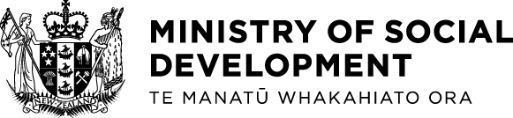 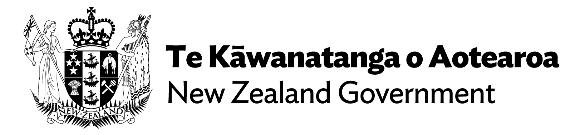 說明簡章關愛社區殘障福利基金受到新冠疫情嚴重影響的殘障人士及其家庭現在可以向一些在地機構申請“關愛社區殘障福利基金”，取得資金援助。 查找您所在地區的機構找到當地機構後，他們會與您一起了解您需要哪些幫助。根據您的需求，您可能會直接獲得資金，或由該機構為您購買服務、器具或設備。優先協助項目包括：與社交網路和社區的聯繫支援殘障人士的家庭避免接觸新冠病毒的預防措施與支援網路的聯繫。資金不能用於：社區聯繫者服務提供的支援 持續性開銷，例如訂閱費已購買的物品食物（您可以通過“糧食安全社區計劃”和“特殊需求補助金”獲得食物）購買現金資產 購買車輛烈酒、香煙、煙草或電子煙產品樂透產品賭博目的。資金有限，在經費可用的情況下，每個家庭內每位殘障者最多可以申請 2,000紐元。 您可以在社會發展部MSD網站上找到更多資訊。從社區、殘障者與其家庭的角度進行的問答 問：我如何能獲得支援？所有受資助的機構清單可在MSD網頁上找到。歡迎您聯繫最能支持您需求的組織。問：我是否需要提供購買證明？機構將嘗試驗證核實購買，但這不是必要規定。問：我必須證明我的殘疾嗎?不比。您的需求和解決方案應與機構合作確定。問：如果我的家中有多位殘障者怎麼辦？家庭中的每位殘障人士都可以得到支援。如果您的家庭中有不止一位，他們都有資格獲得相同級別的支援。
問：我可以購買我已經有資金支援或已經購買的東西嗎？不可以。資金不能用於已購買的物品或您已收到資金支援的物品或服務。問：直接支援的資金能否用於支付預付和未來的費用？ 這筆資金是為了滿足殘障者及其家庭的當前需求，而不是他們未來的需求。問：對因為此項補助從機構取得支援的殘障者與其家人是否有年齡限制? 沒有年齡限制。問：殘障者或其家庭可以從多個機構取得“關愛社區殘障福利基金”嗎？ 不可以。資金提供機構將確保他們資助的殘障人士與家庭家庭僅從一家機構取得經費。